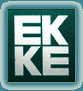 Έντυπο πληροφόρησης συμμετεχόντων Τίτλος:				[Τίτλος προγράμματος/έρευνας]Επιστημονικός Υπεύθυνος:Ερευνητής/ες:	[Ονομα/τα ερευνητών, Ινστιτούτο, Θέση ]Χρηματοδότης:	[Όνομα χρηματοδότη φορέα αν ισχύει/διαγράψτε αν δεν ισχύει]Τα παρακάτω θα πρέπει να προσαρμόζονται στο περιεχόμενο και τις ανάγκες της έρευνας.Έχετε προσκληθεί να συμμετάσχετε σε μία έρευνα που διεξάγεται από το Εθνικό Κέντρο Κοινωνικών Ερευνών (ΕΚΚΕ) ……………………………….. Το έντυπο που κρατάτε στα χέρια σας θα σας δώσει πληροφορίες για την έρευνα προκειμένου να μπορέσετε ενημερωμένα να αποφασίσετε για το αν θα συμμετέχετε ή όχι σε αυτή την έρευνα.Αν αποφασίσετε να συμμετάσχετε, θα σας ζητηθεί να υπογράψετε αυτό το έντυπο και θα λάβετε ένα αντίγραφο.  1. ποιος είναι ο σκοποσ της ερευνας;[Περιγράψτε την έρευνα, τον επιστημονικό στόχο της και σκοπό με σαφή και ακριβή τρόπο. Χρησιμοποιήστε απλή και κατανοητή γλώσσα.][Προτεινόμενη δήλωση]«Οσκοπός αυτής της έρευνας είναι….ή «Η έρευνα αυτή διεξάγεται προκειμένου….»2. ΠΟΙΟς ΣΥΜΜΕΤΕΧΕΙ ΣΤΗΝ ΕΡΕΥΝΑ; ΓΙΑΤΙ ΕΧΩ ΠΡΟΣΚΛΗΘΕΙ;[Περιγράψτε τα επιθυμητά χαρακτηριστικά των συμμετεχόντων συμπεριλαμβανομένου του φύλου, της ηλικίας, της κατάστασης της υγείας τους, ειδικότητες που μπορεί να έχουν, ειδικές γνώσεις, ιδιότητες κλπ ]  [Προτεινόμενη δήλωση] Έχετε προσκληθεί να συμμετέχετε στην έρευνα αυτή γιατί….» ή «Στην έρευνα αυτή έχουν προσκληθεί να συμμετέχουν/προβλέπεται να συμμετέχουν…» 3. με ποιο τροπο θα συμμετεχω στην έρευνα; τι θα μου ζητηθει να κανω;[Περιγράψτε λεπτομερώς αλλά με εύληπτο και κατανοητό τρόπο αυτό που θα ζητήσετε από τους συμμετέχοντες να κάνουν, περιγράψτε τις διαδικασίες που θα χρησιμοποιηθούν στη μελέτη με διαδοχική σειρά. Εάν οι συμμετέχοντες θα επιλεγούν με κάποιο τρόπο, περιγράψτε τις διαδικασίες εξέτασης και τα σημαντικά κριτήρια ένταξης / αποκλεισμού.][Δηλώστε τον εκτιμώμενο χρόνο που θα διαρκέσει κάθε ένα από τα διάφορα βήματα της έρευνας καθώς και το συνολικό χρόνο που θα διαρκέσει η συμμετοχή. Κάντε επίσης αναφορά στον τόπο/μέρος στο οποίο θα λάβει χώρα η έρευνα] [Εάν η έρευνα περιλαμβάνει ερωτηματολόγια, συνεντεύξεις (ατομικές και ομαδικές), περιγράψτε τον τύπο των ερωτήσεων που θα ζητηθούν (ή τα θέματα που καλύπτονται) και βεβαιωθείτε ότι έχετε προσθέσει την ακόλουθη ή αντίστοιχη δήλωση: "Μπορείτε να παραλείψετε οποιαδήποτε ερώτηση δεν νιώθετε άνετα να απαντήσετε"]4.  ποιοσ ωφελείται από την ερευνα; Ή εχω καποιο οφελοσ από τη συμμετοχη μου στην ερευνα;[Περιγράψτε οποιαδήποτε τυχόν άμεσα οφέλη για τους συμμετέχοντες που μπορεί εύλογα να αναμένονται ως αποτέλεσμα της έρευνας. Περιγράψτε τα οφέλη που αναμένεται να προκύψουν στον πληθυσμό που αντιπροσωπεύει ο συμμετέχων ή στην κοινωνία εν γένει (π.χ. προώθηση της γνώσης, οφέλη για την υγεία σε άλλους). ΜΗΝ συμπεριλάβετε πληρωμές για συμμετοχή ή άλλα κίνητρα και δώρα ως όφελος από τη συμμετοχή.][Εάν οι συμμετέχοντες δεν αναμένεται να ωφεληθούν άμεσα, τότε χρησιμοποιήστε την παρακάτω προτεινόμενη δήλωση]: «Δεν υπάρχουν κάποια άμεσα οφέλη για σας από τη συμμετοχή σας στην έρευνα αυτή. Ωστόσο, η συμβολή σας στη μελέτη είναι σημαντική γιατί ελπίζουμε ότι θα μπορέσουμε …..» (Περιγράψτε κοινωνικά ή άλλα ευρύτερα οφέλη)5. υπαρχουν κινδυνοι (Ή κόστος/επιβαρυνση) από τη συμμετοχη μου στην ερευνα; [Εάν δεν υπάρχουν γνωστοί κίνδυνοι, τότε χρησιμοποιήστε την παρακάτω προτεινόμενη δήλωση «Η συμμετοχή σας στην έρευνα δεν συνεπάγεται κάποιο κόστος ή επιβάρυνση για σας εκτός από το χρόνο που θα διαθέσετε για τη συμμετοχή σας σε αυτή.»6. υποχρεούμαι να συμμετασχω;[προτεινόμενη δήλωση]«Η συμμετοχή σας στην έρευνα είναι απολύτως εθελοντική.  Μπορείτε να αρνηθείτε να συμμετάσχετε χωρίς καμία αιτιολογία ή δικαιολογία. Αν όμως δεχτείτε να συμμετάσχετε σας παρακαλούμε να διαβάσετε προσεκτικά το έντυπο που έχετε στα χέρια σας, να το κρατήσετε και να υπογράψετε το έντυπο συναίνεσης.Ακόμη και αφού δεχτείτε να συμμετάσχετε μπορείτε να αλλάξετε γνώμη ανά πάσα στιγμή και να αποχωρήσετε από την έρευνα χωρίς καμία αιτιολογία ή δικαιολογία και χωρίς καμία συνέπεια για σας. Σε αυτή την περίπτωση μπορείτε να ζητήσετε να διαγραφούν τα δεδομένα και οι πληροφορίες που έχουμε συλλέξει για σας. Το αίτημά σας για διαγραφή των πληροφοριών που μας δώσατε μπορεί να ικανοποιηθεί μέχρι [να διευκρινίζεται ακριβώς το χρονικό σημείο μέχρι το οποίο μπορεί πιθανόν να ζητήσει διαγραφή δεδομένων π.χ. μέχρι την πλήρη ανωνυμοποίηση, συγκεκριμένο χρονικό διάστημα μετά τη συλλογή, μέχρι τη δημοσίευση των αποτελεσμάτων κλπ)]. Τα προσωπικά σας δεδομένα μπορούν να διαγραφούν ανά πάσα στιγμή. Στην περίπτωση που επιθυμείτε να διαγραφούν τα προσωπικά σας δεδομένα ή οι πληροφορίες που μας δώσατε μπορείτε να επικοινωνήσετε με….[όνομα και στοιχεία επικοινωνίας προσώπου/μέλους της ερευνητικής ομάδας]7. ΠΩς ΘΑ ΔΙΑΦΥΛΑΧΘΕΙ Η ΙΔΙΩΤΙΚΟΤΗΤΑ ΜΟΥ; [Προτεινόμενη δήλωση]«Στο πλαίσιο της έρευνας στην οποία καλείστε να λάβετε μέρος θα συγκεντρώσουμε τα παρακάτω δεδομένα που αφορούν το πρόσωπό σας…[ονομάστε όλα τα είδη προσωπικών δεδομένων που θα συλλέξετε: όνομα, στοιχεία επικοινωνίας, e-mail, διεύθυνση, επάγγελμα, κλπ]. Τα δεδομένα αυτά είναι απαραίτητα προκειμένου [δηλώστε το σκοπό συλλογής των δεδομένων έχοντας υπόψη ότι θα πρέπει να γίνεται κατανοητό πώς εφαρμόζετε τον κανόνα για ελαχιστοποίηση των δεδομένων].  Θα συλλέξουμε τις πληροφορίες που θα μας δώσετε με τη χρήση [ερωτηματολογίων, συνεντεύξεων κλπ] και θα τις καταγράψουμε σε αρχεία ήχου, εικόνας, ψηφιακά κλπ [αναφερθείτε σε όλα τα μέσα καταγραφής δεδομένων που θα χρησιμοποιηθούν]Οι πληροφορίες που θα μας δώσετε θα ανωνυμοποιηθούν/ψευδοανωνυμοποιηθούν/κωδικοποιηθούν [αναφερθείτε συγκεκριμένα στη μέθοδο που θα εφαρμόσετε] με τέτοιο τρόπο ώστε να μην είναι δυνατόν να  αποκαλυφθεί η ταυτότητά σας σε τρίτους. Επίσης, η ταυτότητά σας δεν θα αποκαλυφθεί σε πιθανές δημοσιεύσεις, παρουσιάσεις ή επιστημονικές αναφορές που θα προκύψουν από τη συγκεκριμένη μελέτη. [Στις περιπτώσεις που θα χρησιμοποιηθούν τα ονόματα των συμμετεχόντων ή θα δίνεται η δυνατότητα στους συμμετέχοντες να αποφασίζουν αν θέλουν να δώσουν τα δεδομένα και τις πληροφορίες τους επώνυμα αυτό θα πρέπει να αναφέρεται σαφώς και να ζητείται ρητή συναίνεση στο έντυπο συναίνεσης].  [Στην περίπτωση διεξαγωγής ομαδικών συνεντεύξεων/ομάδες εστιασμένης συζήτησης (focusgroup) θα πρέπει να ενημερώνονται οι συμμετέχοντες ότι δεν μπορείτε να εξασφαλίσετε τους όρους εμπιστευτικότητας και εχεμύθειας εκ μέρους των άλλων συμμετεχόντων][Προτεινόμενη δήλωση]«Τα μέλη της ερευνητικής ομάδας δεσμεύονται ότι θα τηρήσουν την εμπιστευτικότητα όλων των πληροφοριών που θα μας δώσετε.  Αν και θα ζητήσουμε από τους συμμετέχοντες στην [ομαδική συνέντευξη, focusgroup κλπ] να μην αποκαλύψουν πληροφορίες που θα έρθουν σε γνώση τους στο πλαίσιο της έρευνας δεν μπορούμε να εγγυηθούμε την τήρηση της εμπιστευτικότητας από όλους.  Προκειμένου όμως να διασφαλίσουμε κατά το δυνατόν την τήρηση της εμπιστευτικότητας εκ μέρους όλων σας καλούμε να δεσμευτείτε α) ότι δεν θα αποκαλύψετε πληροφορίες που ήρθαν σε γνώση σας στο πλαίσιο της συγκεκριμένης έρευνας β) ακόμη κι αν κοινοποιήσετε ή χρησιμοποιήσετε πληροφορίες που ήρθαν σε γνώση σας στο πλαίσιο της συγκεκριμένης έρευνας δεν θα αναφέρετε ούτε το όνομα ούτε άλλα στοιχεία της ταυτότητας των άλλων προσώπων που συμμετείχαν στην έρευνα και γ) δεν θα αναφέρετε ότι λάβατε αυτές τις πληροφορίες κατά τη συμμετοχή σας στην εν λόγω έρευνα.» [Προτείνεται να ζητείται η ρητή συναίνεση των συμμετεχόντων στους παραπάνω όρους τήρησης εχεμύθειας από συμμετέχοντες στο έντυπο συναίνεσης]«Τα αρχεία που περιλαμβάνουν τα δεδομένα σας [καθώς και τυχόν κωδικοί] θα φυλάσσονται [περιγράψτε την τοποθεσία και τον τρόπο φύλαξης π.χ. κλειδωμένο συρτάρι στο γραφείο του επικεφαλής της έρευνας, εργαστήριο κλπ].»[Για κωδικοποιημένα αρχείαπροτεινόμενη δήλωση] «Τα αρχεία της έρευνας θα φέρουν έναν κωδικό. Ένα κύριο κλειδί που συνδέει τα ονόματα και τους κωδικούς θα διατηρείται σε ξεχωριστή και ασφαλή τοποθεσία» [δώστε σχετικές πληροφορίες.]«Όλα τα ηλεκτρονικά αρχεία (συμπεριλαμβανομένων όλων των τύπων ηλεκτρονικών αρχείων που χρησιμοποιούνται, όπως βάσεις δεδομένων, υπολογιστικά φύλλα κ.λπ.) που περιέχουν αναγνωρίσιμες πληροφορίες θα προστατεύονται με κωδικό πρόσβασης. Οποιοσδήποτε υπολογιστής φιλοξενεί τέτοια αρχεία θα έχει επίσης προστασία με κωδικό πρόσβασης για να εμποδίσει την πρόσβαση από μη εξουσιοδοτημένους χρήστες.Μόνο τα μέλη της ερευνητικής ομάδας θα έχουν πρόσβαση στους κωδικούς πρόσβασης.Τα αρχεία της έρευνας/δεδομένα που αφορούν το πρόσωπό σου θα φυλαχθούν για ΧΧΧ χρονικό διάστημα ΧΧΧΧ μετά το πέρας του οποίου θα καταστραφούν.»[Εάν πρόκειται να μεταβιβαστούν δεδομένα της έρευνας ή να παρασχεθούν πληροφορίες σε τρίτα πρόσωπα ή οργανισμούς, η φύση των πληροφοριών που πρέπει να παρασχεθούν, ο σκοπός της αποκάλυψης και εάν θα χρησιμοποιηθεί το όνομα του συμμετέχοντος πρέπει να αναφερθούν ρητά.  [Αν πρόκειται τα δεδομένα να επαναχρησιμοποιηθούν σε επόμενες έρευνες (δευτερογενής χρήση δεδομένων) θα πρέπει να δηλώνεται σαφώς][Προτεινόμενη δήλωση]  «Τα δεδομένα και οι πληροφορίες που θα μας δώσετε μπορεί να χρησιμοποιηθούν στο μέλλον σε παρόμοια έρευνα» [αποσαφηνίστε το σκοπό της μελλοντικής έρευνας όσο το δυνατόν καλύτερα]Αποτελέσματα αυτής της έρευνας πρόκειται να χρησιμοποιηθούν σε επιστημονικές δημοσιεύσεις, ανακοινώσεις σε συνέδρια. Τα αποτελέσματα θα παρουσιαστούν σε συνοπτική μορφή και το όνομα ή η ταυτότητά σας δεν θα μπορούν να προσδιοριστούν σε καμία δημοσίευση, συνεδριακή ανακοίνωση. [Αν ωστόσο προβλέπεται η χρήση μετά από ρητή άδεια στοιχείων αναγνωριστικών της ταυτότητας των συμμετεχόντων θα πρέπει εδώ να αναφερθεί]Συνοπτικά: Η ελάχιστη πληροφόρηση των υποκειμένων των προσωπικών δεδομένων πρέπει να περιλαμβάνει ρητά:Την ταυτότητα και τα στοιχεία επικοινωνίας του Υπευθύνου Επεξεργασίας Τους σκοπούς της επεξεργασίας, για τους οποίους προορίζονται τα δεδομένα Τους αποδέκτες ή τις κατηγορίες αποδεκτών των δεδομένων προσωπικού χαρακτήρα, εάν υπάρχουν  Το χρονικό διάστημα για το οποίο θα αποθηκευτούν τα δεδομένα προσωπικού χαρακτήρα, ή, αν αυτό είναι αδύνατο, τα κριτήρια που καθορίζουν το εν λόγω διάστημα.Την κατοχύρωση των δικαιωμάτων πρόσβασης, διόρθωσης, διαγραφής, περιορισμού της επεξεργασίας, εναντίωσης στην επεξεργασία, δυνατότητας μεταφοράς δεδομένων.Την ανακοίνωση παραβίασης στο υποκείμενο των δεδομένωνΤην ύπαρξη τυχόν αυτοματοποιημένης λήψης αποφάσεων, συμπεριλαμβανομένης της κατάρτισης προφίλ, καθώς και σημαντικές πληροφορίες σχετικά με την λογική που ακολουθείται καθώς και την σημασία και τις προβλεπόμενες συνέπειες της εν λόγω επεξεργασίας για το υποκείμενο των δεδομένων.8. ΘΑ ΛΑΒΩ ΚΑΠΟΙΑ ΑΜΟΙΒΗ ΓΙΑ ΤΗ ΣΥΜΜΕΤΟΧΗ ΜΟΥ;[Περιγράψτε τυχόν αμοιβές (μετρητά, δώρα, βραβεία κλπ) ή αποζημιώσεις που μπορεί να δοθούν στους συμμετέχοντες καθώς και τον τρόπο καταβολής τους.] [Αν οι συμμετέχοντες δεν λαμβάνουν αμοιβή οποιουδήποτε είδους η ενότητα αυτή δεν χρειάζεται.]9. ποιοσ χρηματοδοτει την ερευνα; [Δώστε πλήρεις λεπτομέρειες για το φορέα χρηματοδότησης της έρευνας ή δηλώστε ότι δεν έχει χρηματοδότηση αν αυτή είναι η περίπτωση][Προτεινόμενηδήλωση] «Η έρευνα αυτή χρηματοδοτείται από….» ή «Η έρευνα αυτή δεν λαμβάνει χρηματοδότηση από κανένα φορέα»10. ποιος εχει εγκρινει αυτή την έρευνα;[Προτεινόμενηδήλωση] «Η έρευνα έχει λάβει έγκριση από την Επιτροπή Ηθικής και Δεοντολογίας του ΕΚΚΕ με αρ……» 11. με ποιον μπορω να επικοινωνήσω για περισσοτερεσ πληροφοριες για την ερευνα[Προτεινόμενηδήλωση] «Για περισσότερες πληροφορίες σχετικά με την έρευνα μπορείτε να επικοινωνήσετε με ….»[Όνομα ΕΥ/ερευνητή/των και στοιχεία επικοινωνίας]12. που μπορω να υποβαλω παραπονα ή καταγγελιεσ;[Προτεινόμενηδήλωση] Για οποιαδήποτε παράπονα ή καταγγελίες σχετικά με τη διεξαγωγή της έρευνας μπορείτε να προσφύγετε στην Επιτροπή Ηθικής και Δεοντολογίας του ΕΚΚΕ ehde@ekke.grΓια οποιαδήποτε καταγγελία σχετικά με τη διαχείριση των προσωπικών σας δεδομένων μπορείτε να απευθύνεστε στoν Υπεύθυνo Επεξεργασίας Προσωπικών Δεδομένων του EKKE (dpo@ekke.gr) και σε κάθε περίπτωση στην Αρχή Προστασίας Δεδομένων Προσωπικού Χαρακτήρα (complaints@dpa.gr).ΕΝΤΥΠΟ ΕΝΗΜΕΡΗΣ ΣΥΝΑΙΝΕΣΗΣ Τίτλος:				[Τίτλος προγράμματος/έρευνας]Ερευνητής/ες:	[Ονομα/τα ερευνητή/ών, Θέση, Ινστιτούτο]Χρηματοδότης:	[Όνομα χρηματοδότη φορέα αν ισχύει/ διαγράψτε αν δεν ισχύει]Έχω διαβάσει και έχω κατανοήσει το περιεχόμενο του Εντύπου Πληροφόρησης Έχω διαβάσει και έχω κατανοήσει το περιεχόμενο του Εντύπου Πληροφόρησης ΝΑΙΟΧΙΜου δόθηκε αρκετός χρόνος για να αποφασίσω αν θέλω να συμμετέχω σε αυτή τη συζήτησηΜου δόθηκε αρκετός χρόνος για να αποφασίσω αν θέλω να συμμετέχω σε αυτή τη συζήτησηΝΑΙΟΧΙΈχω λάβει ικανοποιητικές εξηγήσεις για τη διαχείριση των προσωπικών μου δεδομένων  Έχω λάβει ικανοποιητικές εξηγήσεις για τη διαχείριση των προσωπικών μου δεδομένων  ΝΑΙΟΧΙΚαταλαβαίνω ότι η συμμετοχή μου είναι εθελοντική και μπορώ να αποχωρήσω οποιαδήποτε στιγμή χωρίς να δώσω εξηγήσεις και χωρίς καμία συνέπεια.Καταλαβαίνω ότι η συμμετοχή μου είναι εθελοντική και μπορώ να αποχωρήσω οποιαδήποτε στιγμή χωρίς να δώσω εξηγήσεις και χωρίς καμία συνέπεια.ΝΑΙΟΧΙΚατανοώ ότι αν αποχωρήσω από την έρευνα τα δεδομένα μου θα καταστραφούν. Κατανοώ ότι αν αποχωρήσω από την έρευνα τα δεδομένα μου θα καταστραφούν. ΝΑΙΟΧΙΚατανοώ ότι μπορώ να ζητήσω να καταστραφούν οι πληροφορίες που έδωσα στο πλαίσιο της έρευνας μέχρι [ό,τι ισχύει]Κατανοώ ότι μπορώ να ζητήσω να καταστραφούν οι πληροφορίες που έδωσα στο πλαίσιο της έρευνας μέχρι [ό,τι ισχύει]ΝΑΙΟΧΙΓνωρίζω με ποιόν μπορώ να επικοινωνήσω αν επιθυμώ περισσότερες πληροφορίες για την έρευνα Γνωρίζω με ποιόν μπορώ να επικοινωνήσω αν επιθυμώ περισσότερες πληροφορίες για την έρευνα ΝΑΙΟΧΙΓνωρίζω σε ποιόν μπορώ να απευθυνθώ για παράπονα ή καταγγελίεςΓνωρίζω σε ποιόν μπορώ να απευθυνθώ για παράπονα ή καταγγελίεςΝΑΙΟΧΙΓνωρίζω σε ποιόν μπορώ να απευθυνθώ για να ασκήσω τα δικαιώματα μουΓνωρίζω σε ποιόν μπορώ να απευθυνθώ για να ασκήσω τα δικαιώματα μουΝΑΙΟΧΙΟνοματεπώνυμο συμμετέχοντος:Υπογραφή ΗμερομηνίαΗμερομηνίαΗμερομηνίαΗμερομηνίαΗμερομηνίαΗμερομηνίαΟνοματεπώνυμο ερευνητή:Υπογραφή ΗμερομηνίαΗμερομηνίαΗμερομηνίαΗμερομηνίαΗμερομηνίαΗμερομηνία